 						Cantu’,  25 gennaio 2014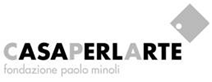 Notizie : Oggetto: "Paolo Minoli, Catalogo sistematico"Cara Amica, caro Amico,CASAPERLARTE fondazione paolo minoli è lieta di informarLa dell'imminente preparazione e successiva pubblicazione del catalogo sistematico delle opere di Paolo Minoli, che rappresenterà l'opera completa del maestro a tutto il 2004.L'edizione si inserisce nel filone di analisi e documentazione sistematica dell'arte contemporanea che la Fondazione persegue come direttrice fondamentale del proprio lavoro.	Le istituzioni, le gallerie pubbliche e private, i signori collezionisti che volessero pubblicare le opere del maestro sono pregati di contattare la Fondazione o di inviare alla medesima:n. 1 fotografia professionale in digitale (minimo 300 dpi) del recto dell'opera stessa;n. 1 fotografia professionale in digitale (minimo 300 dpi) del verso dell'opera stessa;n. ___ immagini di eventuali particolari dell'operamisuretecnicaprovenienzafotocopia della documentazione esistente (precedenti certificati di autenticità, etc.)riferimenti bibliograficie qualunque altra informazione utilePer facilitare il reperimento delle informazioni, saremmo grati se voleste compilare il format di archiviazione allegato e ritornarne copia in originale alla sede della Fondazione.	Consapevoli del suo specifico interesse, abbiamo ritenuto di farLe cosa gradita offrendoLe in anteprima queste informazioni.Le ricordiamo che siamo a Sua disposizione per qualsiasi ulteriore necessità:e-mail       archiviopm@casaperlarte.it fax            +39 031 711431telefono    +39 031 714617  .Nel ringraziarLa per l'attenzione mostrataci, ci è gradita l'occasione per inviarLe i nostri più cordiali saluti.	Khalid Islam							Carlo Pirovano	Presidente							Coordinatore generale